	Bitte so ausfüllen: Direct Observation of Procedural Skills (DOPS) ArbeitsmedizinArbeitsplatz-basiertes Assessment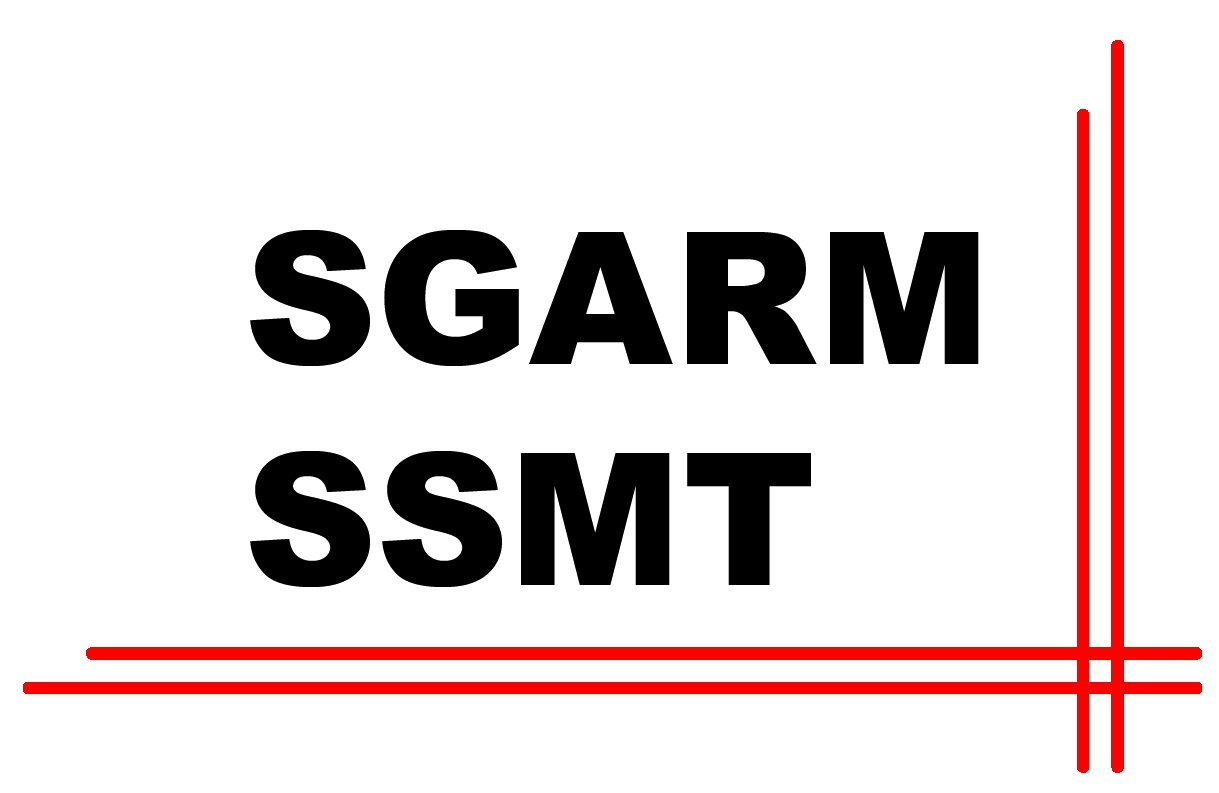  Selbsteinschätzung durch Ärztin/Arzt in Weiterbildung Beurteilung durch Weiterbildner/inInstitution/Klinik :      			Datum der Durchführung :      Interventionen: Komplexität der Intervention : 	 tief	 mittel	 hochDauer der Beurteilung (in Minuten) :Zeitbedarf für	1	2	3	4	5	6	7	8	9	10	11	12	13	14	15	16	17	18	19	20	mehrBeobachtung																					Feedback :											Weiterbildner/in :      			Arzt / Ärztin in Weiterbildung :      Unterschriften: Spirometrie / Lungenfunktion Risikonanalyse Weiterbildung zu einem betriebsmedizinischen Thema   Audiogramm Mündliche Rückmeldung einer Problemstellung im Betrieb (z.B. Wahl PSA) Fallpräsentation an einer Teamtagung EKG Empfehlungsvorschläge für medizinische Betreuung am Ende einer Visitation Instruktion an Patienten für        Sehtest (Ishihara, Farnsworth und/oder Visiotest) Empfehlungsvorschläge für  Arbeitsplatzanpassung am Ende einer Visitation (z.B. Ergonomie) Begehung des Arbeitsplatzes, allein oder multidisziplinär Information Arbeitgeber bzgl. eingeschränkter Eignung/NichteignungFokus Anamnese Klinische Untersuchung Aufklärung und BeratungWas war gut?Was kann verbessert werden?Gemeinsam formulierte LernzieleVorbereitung / NachsorgeTechnische FertigkeitAsepsis / SicherheitKlinische UrteilsfähigkeitOrganisation / EffizienzProfessionelles VerhaltenAnderes : Gesamteindruckentsprechend dem Weiterbildungsstand	über den Erwartungen	entsprechend den Erwartungen        	unter den Erwartungen       Bemerkungen :